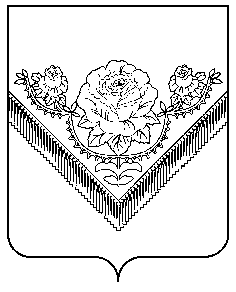 администрацияГОРОДСКОГО ОКРУГА ПАВЛОВСКИЙ ПОСАД МОСКОВСКОЙ ОБЛАСТИПОСТАНОВЛЕНИЕг. Павловский ПосадО внесении изменений в Перечень муниципальных программ городского округа Павловский Посад Московской области, утверждённый постановлением Администрации городского округа Павловский Посад Московской области от 22.11.2021 №2103          В соответствии с постановлением Администрации городского округа Павловский Посад Московской области от 05.08.2020 №999 «Об утверждении Порядка разработки и реализации муниципальных программ городского округа Павловский Посад Московской области в новой редакции» (в ред. от 20.02.2021 №232), в связи с изменением структуры Администрации городского округа Павловский Посад Московской области,                                                     ПОСТАНОВЛЯЮ:Внести изменения в Перечень муниципальных программ городского округа Павловский Посад Московской области, утверждённый постановлением Администрации городского округа Павловский Посад Московской области от 22.11.2021 №2103, изложив его в новой редакции (прилагается).Опубликовать настоящее постановление в газете «Павлово-Посадские известия» и разместить на официальном сайте Администрации городского округа Павловский Посад Московской области в сети Интернет.Контроль за исполнением настоящего постановления возложить на первого заместителя Главы Администрации городского округа Павловский Посад Ефанова Ф.А.Глава городского округаПавловский Посад						           		     Д.О. СеменовД.Г. Ситников8 (496 43) 2-34-0318.02.2022№231